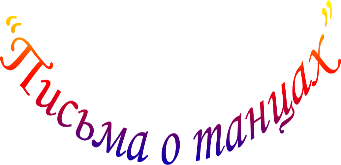 Заявка на участие в VII международном хореографическом фестивале-конкурсе им. Ж-Ж Новерра «Письма о танцах»Пример: (8 апреля) или (9 апреля)Название коллектива, учреждения, студии: образцовый хореографический коллектив «Ромашки»1. Город: Рязань2. Телефон: + 7 902 903 30 71 3. 3. Почта: radi_iskusstva@mail.ru4. Руководитель Иванов Иван Иванович5. Балетмейстер, педагог-репетитор Сидорова Ирина Ивановна (Внимание! В данном пункте указываются педагоги, работающие со всем коллективом)Пример заполнения!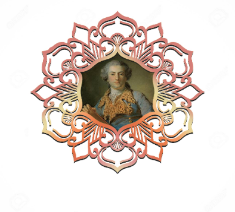 Список участников№Название номераНоминация Возрастная категория Количество участников Время1«Гномики» Педагог: Шишков Валентин Петрович (педагог, работающий над указанной постановкой)Эстрадный танецБэби 4-5 лет18 формейшн3:002«Колокольчик» Классический танецДети 1Иванов Федор2:013«Сапожки»Народный танецДети 2Федина Полина, Петрова Ангелина2:104«Космос»Современный танецюниоры20 формейшн3:305«Путешествие»Эстрадный танецсмешанный возраст участников24смешанный формейшн4:00№Фамилия, ИмяГодрожденияКоличество исполняемых номеровКоличество исполняемых номеровКоличество исполняемых номеровКоличество исполняемых номеровКоличество исполняемых номеровКоличество исполняемых номеров№Фамилия, ИмяГодрождениясолодуэтмалая группаформейшнсмешанныйформейшнпродакшн1Иванова Мария2016112Иванов Федор2014113Федина Полина201011114Петрова Ангелина201021215Сидорова Катя200822111267891011121314151617181920212223242526272829303132